	Broj: 5-Su-520/20.-14	U Sisku 15. ožujka 2021. 	Na temelju članka 24. Sudskog poslovnika ("Narodne novine" broj 37/14, 37/14, 49/14, 8/15, 35/15, 123/15, 45/16, 29/17, 33/17, 34/17, 57/17, 101/18, 119/18, 81/19, 128/19), donosim IZMJENU GODIŠNJEG RASPOREDA POSLOVAZA 2021. GODINUod 15. ožujka 2021.	1. U odjeljku B) Sudska pisarnica; 6) Administrativni referenti-sudski zapisničari; (str. 11) iza rednog broja 13. dodaje se novi redni broj 14. i glasi:"14. Marija Pastorčić- Služba prijepisa"Uputa o pravom lijeku:Svaki sudac i sudski savjetnik može u roku od 3 dana izjaviti prigovor predsjedniku suda na dostavljenu izmjenu godišnjeg rasporeda poslova. Službenici i namještenici mogu u roku od 3 dana dostaviti primjedbu predsjedniku suda na dostavljenu izmjenu godišnjeg rasporeda poslova. 								                PREDSJEDNICA  									    Lucijana Vukelić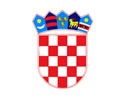 Republika HrvatskaŽupanijski sud u SiskuUred predsjednice